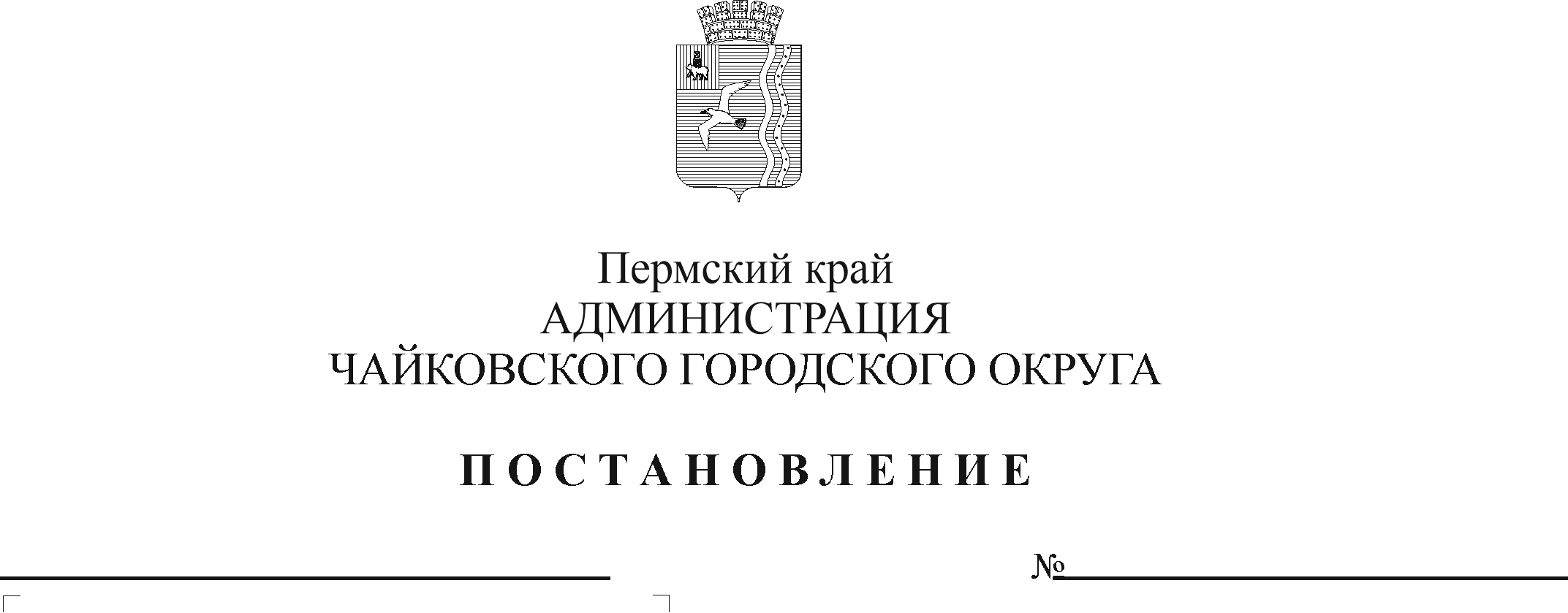 В соответствии со статьями 135, 144, 145 Трудового кодекса Российской Федерации, статьей 16 Федерального закона от 6 октября 2003 г. № 131-ФЗ «Об общих принципах организации местного самоуправления в Российской Федерации», Уставом Чайковского городского округа, решением Чайковской городской Думы от 19 декабря 2018 г. № 96 «Об оплате труда работников муниципальных учреждений Чайковского городского округа» ПОСТАНОВЛЯЮ:1. Утвердить прилагаемое Положение о системе оплаты труда работников Муниципального бюджетного учреждения «Центр сопровождения деятельности учреждений культуры».2. Опубликовать постановление в газете «Огни Камы» и разместить на официальном сайте администрации Чайковского городского округа.3. Постановление вступает в силу после его официального опубликования и распространяется на правоотношения, возникшие с 10 января 2022 г.4. Контроль за исполнением постановления возложить на заместителя главы администрации Чайковского городского округа по социальным вопросам.Глава городского округа -глава администрацииЧайковского городского округа                                                       Ю.Г. ВостриковУТВЕРЖДЕНО постановлением администрацииЧайковского городского округа от № ПОЛОЖЕНИЕо системе оплаты труда работников Муниципального бюджетного учреждения «Центр сопровождения деятельности учреждений культуры»1. Общие положения1.1. Положение о системе оплаты труда работников Муниципального бюджетного учреждения «Центр сопровождения деятельности учреждений культуры» (далее - Положение) разработано на основе Трудового кодекса Российской Федерации, Федерального закона от 6 октября 2003 г. № 131-ФЗ «Об общих принципах организации местного самоуправления в Российской Федерации», постановления Министерства труда и социального развития Российской Федерации от 21 августа 1998 г. № 37 «Об утверждении Квалификационного справочника должностей руководителей, специалистов и других служащих», приказа Министерства здравоохранения и социального развития Российской Федерации от 6 августа 2007 г. № 525 «О профессиональных квалификационных группах и утверждении критериев отнесения профессий рабочих и должностей служащих к профессиональным квалификационным группам», приказа Министерства здравоохранения и социального развития Российской Федерации от 29 мая 2008 г. № 247н «Об утверждении профессиональных квалификационных групп общеотраслевых должностей руководителей, специалистов и служащих»,приказа Министерства здравоохранения и социального развития Российской Федерации от 31 августа 2007 г. № 570 «Об утверждении профессиональных квалификационных групп должностей работников культуры, искусства и кинематографии»,приказа Министерства здравоохранения и социального развития Российской Федерации от 14 марта 2008 г. № 121н «Об утверждении профессиональных квалификационных групп профессий рабочих культуры, искусства и кинематографии»,приказа Министерства здравоохранения и социального развития Российской Федерации от 30 марта 2011 г. № 251н «Об утверждении Единого квалификационного справочника должностей руководителей, специалистов и служащих, раздел «Квалификационные характеристики должностей работников культуры, искусства и кинематографии»,приказа здравоохранения и социального развития Российской Федерации от 18июля 2008 г. № 342н «Об утверждении профессиональных квалификационных групп должностей работников печатных средств массовой информации»,решения Чайковской городской Думы от 19 декабря 2018 г. № 96 «Об оплате труда работников муниципальных учреждений Чайковского городского округа», постановления администрации города Чайковского от 11 февраля 2019 г. № 153 «Об оплате труда рабочих муниципальных учреждений Чайковского городского округа» и иных нормативных правовых актов, содержащих нормы трудового права.1.2. Настоящее Положение определяет порядок и условия формирования системы оплаты труда работников Муниципального бюджетного учреждения «Центр сопровождения деятельности учреждений культуры» (далее - Учреждение), в отношении которого Управление культуры и молодежной политики администрации Чайковского городского округа выполняет функции и полномочия учредителя (далее - Учредитель).1.3. Система оплаты труда и стимулирования работников Учреждения устанавливается коллективным договором, соглашениями, локальными нормативными актами в соответствии с федеральными законами и иными нормативными правовыми актами Российской Федерации, законами и иными нормативными правовыми актами Пермского края, муниципальными нормативными правовыми актами и настоящим Положением.1.4. Месячная заработная плата работника, полностью отработавшего за этот период норму рабочего времени и выполнившего норму труда (трудовые обязанности), не может быть ниже минимального размера оплаты труда, установленного в соответствии с федеральным законодательством.1.5. Индексация заработной платы работников осуществляется в порядке, определенном действующим законодательством.2. Порядок формирования фонда оплаты труда2.1. Фонд оплаты труда работников Учреждения формируется исходя из объема субсидий, поступающих в установленном порядке Учреждению из бюджета Чайковского городского округа на обеспечение выполнения муниципального задания, а также средств, поступающих от приносящей доход деятельности.2.2. Фонд оплаты труда Учреждения (далее - ФОТ) состоит из базовой (далее - ФОТб) и стимулирующей части (далее - ФОТст):ФОТ = ФОТб+ФОТстДоля базовой части фонда оплаты труда составляет не менее 40% от фонда оплаты труда учреждения.Доля стимулирующей части фонда оплаты труда составляет не более 60% от фонда оплаты труда учреждения.Общая сумма базовой и стимулирующей части не должна превышать 100%.Процентное соотношение базовой и стимулирующей части устанавливается Учреждением самостоятельно, исходя из утвержденной стоимости муниципальной услуги (работы).2.3. Базовая часть фонда оплаты труда обеспечивает гарантированную заработную плату руководителя, заместителей руководителя и работников Учреждения, осуществляющих профессиональную деятельность по должностям специалистов и служащих и профессиям рабочих Учреждения, и складывается из:ФОТб = ФОТауп + ФОТ служ+ ФОТ раб, гдеФОТауп - фонд оплаты труда для административно-управленческого персонала;ФОТ служ - фонд оплаты труда специалистов и служащих;ФОТ раб - фонд оплаты труда рабочих.2.4. Предельная доля оплаты труда работников административно-управленческого и вспомогательного персонала в фонде оплаты труда составляет не более 40%.2.5. К административно-управленческому персоналу относятся следующие должности работников Учреждения: руководитель (директор), заместитель руководителя (директора), начальник отдела.2.6. Руководитель Учреждения формирует и утверждает штатное расписание Учреждения по согласованию с Учредителем.2.7. Экономия базовой части фонда оплаты труда Учреждения направляется на осуществление выплат стимулирующего характера.3. Заработная плата работников3.1. Система оплаты труда работников Учреждения включает в себя размеры должностных окладов, выплаты компенсационного и стимулирующего характера.3.2. Заработная плата труда работников Учреждения имеет следующую структуру:ЗП = БЧ+ СЧ, гдеБЧ - базовая часть заработной платы;СЧ - стимулирующая часть.Базовая часть заработной платы определяется по формуле:БЧ = ДО + Кв, гдеДО - должностной оклад (оклад);Кв - компенсационные выплаты (в соответствии с Трудовым кодексом Российской Федерации). 3.3. Учреждение самостоятельно определяет размеры доплат, надбавок, премий и других мер материального стимулирования без ограничения их максимальными размерами с учетом обеспечения указанных выплат финансовыми средствами в пределах доли в фонде оплаты труда, выделенной на выплаты стимулирующего характера.3.4. Условия оплаты труда, включая размер должностного оклада (оклада) работника Учреждения, условия получения, выплат стимулирующего и компенсационного характера являются обязательными для включения в трудовой договор.4. Должностные оклады работников4.1. Размеры должностных окладов работников Учреждения устанавливаются руководителем Учреждения с учетом квалификационных уровней профессиональных квалификационных групп на основе требований к профессиональной подготовке и уровню квалификации, которые необходимы для осуществления соответствующей профессиональной деятельности с учетом сложности и объема выполняемой работы. 4.2. Определение размеров должностных окладов специалистов, служащих и профессий рабочих осуществляется согласно приложениям 1, 2 и 3 к настоящему Положению.4.3. Специалистам Учреждения, работающим в сельских населенных пунктах, замещающим должности в соответствии с перечнем согласно приложению 4 к настоящему Положению, устанавливается повышенный на 25 процентов размер должностного оклада.4.4. Размеры окладов рабочих Учреждения, за исключением профессий рабочих учреждений культуры и искусства, устанавливаются постановлением администрации города Чайковского от 11 февраля 2019 г. № 153 «Об оплате труда рабочих муниципальных учреждений Чайковского городского округа». 4.5. Тарификация работ рабочих Учреждения производится с учетом Единого тарифно-квалификационного справочника работ и профессий рабочих.5. Определение размера заработной платы руководителя, заместителей руководителя5.1. Оплата труда (заработная плата) руководителя, заместителей руководителя Учреждения состоит из должностного оклада, выплат компенсационногои стимулирующего характера.5.2. Заработная плата руководителя, заместителей руководителя Учреждения определяется следующим образом:ЗПр = БЧр + СЧр, где:ЗПр - заработная плата руководителя, заместителя руководителя;БЧр - базовая часть;СЧр - стимулирующая часть.Базовая часть (далее – БЧр), рассчитывается по формуле:БЧр = ДО + Кв, где:ДО - должностной оклад;Кв - компенсационные выплаты, установленные в соответствии с Трудовым кодексом Российской Федерации.5.3. Должностной оклад руководителя, заместителей руководителя Учреждения устанавливается в зависимости от сложности труда, в том числе с учетом масштаба управления и особенностей деятельности и значимости учреждения, и определяется следующим образом:Таблица5.4. Размер должностного оклада заместителей руководителя Учреждения устанавливается руководителем Учреждения на 15-30% ниже должностного оклада руководителя на основе требований к профессиональной подготовке и уровню квалификации, которые необходимы для осуществления соответствующей профессиональной деятельности, а также с учетом сложности и объема выполняемой работы.5.5. Размеры должностных окладов руководителя и заместителей руководителя Учреждения определяетсяв соответствии с настоящим Положением.5.6. Руководителю Учреждения с учетом условий его труда правовыми актами Учредителя устанавливаются выплаты стимулирующего и компенсационного характера, иные выплаты, предусмотренные разделами 6-8 настоящего Положения.Виды, размеры, порядок и условия назначения выплат стимулирующего и компенсационного характера, иных выплат руководителю Учреждения определяются правовыми актами Учредителя.5.7. Заместителям руководителя Учреждения с учетом условий их труда руководителем Учреждения устанавливаются выплаты стимулирующего и компенсационного характера, иные выплаты, предусмотренные разделами 6-8 настоящего Положения.Виды, размеры, порядок и условия назначения выплат стимулирующего и компенсационного характера, иных выплат заместителям руководителя Учреждения устанавливаются коллективным договором и локальными актами Учреждения в соответствии с действующим законодательством.5.8. Условия оплаты труда руководителя и его заместителей устанавливаются с учетом предельного уровня соотношения размеров среднемесячной заработной платы руководителя и его заместителей и среднемесячной заработной платы работников Учреждения (без учета заработной платы руководителя и его заместителей).Предельный уровень соотношения средней заработной платы руководителя и заместителей руководителя определяется как соотношение средней заработной платы руководителя, заместителей руководителя и средней заработной платы работников Учреждения (без учета заработной платы руководителя и заместителей руководителя), формируемой за счет всех источников финансового обеспечения и рассчитываемой за календарный год. Предельный уровень соотношения средней заработной платы руководителя, заместителей руководителя и работников Учреждения определяется Учредителем в кратности до 8.5.9. Порядок исчисления среднемесячной заработной платы руководителя, его заместителей и среднемесячной заработной платы работников Учреждения устанавливается Правительством Российской Федерации.5.10. Ответственность за несоблюдение предельного уровня соотношения среднемесячной заработной платы руководителя, заместителей руководителя и среднемесячной заработной платы работников Учреждения несет руководитель Учреждения.5.11. Информация о рассчитываемой за календарный год среднемесячной заработной плате руководителей и их заместителей размещается в информационно-телекоммуникационной сети «Интернет» на официальном сайтеадминистрации Чайковского городского округа, если иное не предусмотрено Трудовым кодексом Российской Федерации, другими федеральными законами, иными нормативными правовыми актами Российской Федерации.Информация, предусмотренная абзацем первым настоящегопункта, может по решению Учредителя размещаться в информационно-телекоммуникационной сети «Интернет» на официальных сайтах учреждений.В составе размещаемой на официальных сайтах информации, предусмотренной абзацем первым настоящегопункта, запрещается указывать данные, позволяющие определить место жительства, почтовый адрес, телефон и иные индивидуальные средства коммуникации лиц, указанных в абзаце первом настоящегопункта, а также сведения, отнесенные к государственной тайне или сведениям конфиденциального характера.Порядок размещения информации о рассчитываемой за календарный год среднемесячной заработной плате лиц, указанных в абзаце первом настоящегопункта, и представления указанными лицами данной информации устанавливается постановлением администрации Чайковского городского округа, если иное не предусмотрено Трудовым кодексом Российской Федерации, другими федеральными законами и иными нормативными правовыми актами Российской Федерации.6. Выплаты компенсационного характера6.1. Выплаты компенсационного характера устанавливаются к должностным окладам работников Учреждения по соответствующим квалификационным уровням профессиональных квалификационных групп в процентах к должностным окладам (окладам) или в абсолютных размерах. 6.2. Работникам Учреждения устанавливаются следующие виды компенсационных выплат: выплаты за работу в условиях, отклоняющихся от нормальных (при выполнении работ различной квалификации, совмещении профессий (должностей), сверхурочной работе, работе в ночное время и при выполнении работ в других условиях, отклоняющихся от нормальных).6.3. К заработной плате работников Учреждения устанавливается районный коэффициент в соответствии с действующим законодательством.6.4. Выплаты компенсационного характера работникам Учреждения, размеры и условия их осуществления устанавливаются коллективным договором, локальными и актами Учреждения в соответствии с трудовым законодательством и иными нормативными правовыми актами, содержащими нормы трудового права.6.5. Конкретные размеры выплат компенсационного характера не могут быть ниже предусмотренных трудовым законодательством и иными нормативными актами, содержащими нормы трудового права.7. Выплаты стимулирующего характера7.1. Работникам Учреждения устанавливаются следующие выплаты стимулирующего характера:7.1.1 выплаты за высокие результаты и качество выполняемых работ;7.1.2 премиальные выплаты по итогам работы (за месяц, квартал, год);7.1.3 ежемесячные выплаты за выслугу лет в следующих размерах:Устанавливается для руководителей, специалистов и служащих, работающих по основной должности, в следующих размерах:- от 5 до 10 лет - 10% должностного оклада;- от 10 до 15 лет - 15% должностного оклада;- от 15 до 20 лет - 20% должностного оклада;- от 20 лет и более - 30% должностного оклада.7.2. Выплата за выслугу лет исчисляется исходя из должностного оклада (оклада) работника, без учета других выплат к должностному окладу.В стаж работы для выплаты за выслугу лет включаются:- время работы на должностях руководителей, специалистов, служащих и профессий рабочих культуры, искусства и кинематографии в учреждениях сферы культуры, искусства, образования, молодежной политики и других учреждениях, ведущих культурно-досуговую деятельность;- время нахождения на военной службе;- время работы в муниципальных учреждениях на технических должностях или по профессиям рабочих, опыт и знания по которым необходимы для выполнения обязанностей по занимаемой должности или профессии рабочих;- время работы на выборных и руководящих должностях в органах государственной власти (местного самоуправления).7.3. Виды, размеры, порядок и условия назначения выплат стимулирующего характера руководителю Учреждения в соответствии с настоящим Положением определяются правовым актом Учредителя.Виды, размеры, порядок и условия назначения выплат стимулирующего характера работникам Учреждения в соответствии с настоящим Положением определяются коллективным договором и локальными актами Учреждения.7.4. Стимулирующие выплаты осуществляются в пределах стимулирующей части фонда оплаты труда Учреждения. Экономия по фонду базовой части оплаты труда также может быть направлена на стимулирующие выплаты. 7.5. Стимулирующие выплаты могут носить единовременный характер или устанавливаться на определенный период.7.6. Размер стимулирующих выплат работникам Учреждения, период действия выплат и перечень работников, получающих выплаты, утверждаются локальным актом Учреждения.8. Иные вопросы оплаты труда8.1. В пределах экономии фонда оплаты труда руководителю, заместителям руководителя и работникам Учрежденияпроизводится выплата материальной помощив размере до одного должностного оклада.8.2. Работнику, принятому на должность в текущем календарном году, а также вышедшему из отпуска по уходу за ребенком, выплата материальной помощи производится пропорционально отработанному времени на дату подачи заявления, при наличии экономии фонда оплаты труда.8.3. Решение об оказании материальной помощи руководителю Учреждения принимает Учредитель на основании письменного заявления руководителя Учреждения.Условия и порядок оказания материальной помощи руководителю Учреждения в соответствии с настоящим Положением устанавливаются правовым актом Учредителя.8.4. Решение об оказании материальной помощи заместителям руководителя и работникам Учреждения принимает руководитель Учреждения на основании письменного заявления заместителя руководителя, работников Учреждения.Условия и порядок оказания материальной помощи заместителям руководителя и работникам Учреждения в соответствии с настоящим Положением определяются коллективным договором, локальными актами Учреждения.Приложение 1к Положению о системе оплаты труда работников Муниципального бюджетного учреждения «Центр сопровождения деятельности учреждений культуры»Схематарифных ставок, окладов (должностных окладов) работников общеотраслевых должностей специалистов, служащих, включенные в профессиональные квалификационные группыПриложение 2к Положению о системе оплаты труда работников Муниципального бюджетного учреждения «Центр сопровождения деятельности учреждений культуры»Схематарифных ставок, окладов (должностных окладов) специфических для отрасли должностей специалистов, служащих учреждений культуры и искусстваПриложение 3к Положению о системе оплаты труда работников Муниципального бюджетного учреждения «Центр сопровождения деятельности учреждений культуры»Схемаокладов профессий рабочих учреждений культуры и искусстваПриложение 4к Положению о системе оплаты труда работников Муниципального бюджетного учреждения «Центр сопровождения деятельности учреждений культуры»Переченьдолжностей специалистов учреждения, работающих в сельских населенных пунктах, замещающим должности, по которым устанавливается повышенный на 25 процентов размер должностного окладаБазовый должностной оклад (руб.)Коэффициент увеличения должностного окладаКоэффициент увеличения должностного окладаБазовый должностной оклад (руб.)Количество работников учреждения по основному месту работы (чел)Количество обслуживаемых учреждений20 840от 30 - 0,07от 50 - 0,1свыше 70 - 0,2до3 - 0,09от 4 до 7 - 0,1свыше 8 - 0,2№ п/пКвалификационные уровниНаименование должностиРазмер тарифных ставок, окладов (должностных окладов), рублей12341Профессиональная квалификационная группа "Общеотраслевые должности служащих первого уровня"Профессиональная квалификационная группа "Общеотраслевые должности служащих первого уровня"Профессиональная квалификационная группа "Общеотраслевые должности служащих первого уровня"1.1Первый квалификационный уровеньделопроизводитель7 900,001.2Второй квалификационный уровеньдолжности служащих первого квалификационного уровня, по которым может устанавливаться производное должностное наименование "старший"8 300,002Профессиональная квалификационная группа "Общеотраслевые должности служащих второго уровня"Профессиональная квалификационная группа "Общеотраслевые должности служащих второго уровня"Профессиональная квалификационная группа "Общеотраслевые должности служащих второго уровня"2.1Первый квалификационный уровеньадминистратор;техник;8 300,002.2Второй квалификационный уровеньзаведующий хозяйством;должности служащих первого квалификационного уровня, по которым устанавливается производное должностное наименование "старший"9 600,002.3Третий квалификационный уровеньдолжности служащих первого квалификационного уровня, по которым устанавливается I внутридолжностная категория9 800,002.4Четвертый квалификационный уровеньдолжности служащих первого квалификационного уровня, по которым может устанавливаться производное должностное наименование "ведущий"10 500,003Профессиональная квалификационная группа "Общеотраслевые должности служащих третьего уровня"Профессиональная квалификационная группа "Общеотраслевые должности служащих третьего уровня"Профессиональная квалификационная группа "Общеотраслевые должности служащих третьего уровня"3.1Первый квалификационный уровеньдокументовед;менеджер;менеджер по связям с общественностью;специалист по кадрам;специалист по охране труда;юрисконсульт9 500,003.2Второй квалификационный уровеньдолжности служащих первого квалификационного уровня, по которым может устанавливаться II внутридолжностная категория9 900,003.3Третий квалификационный уровеньсистемный администратор;должности служащих первого квалификационного уровня, по которым может устанавливаться I внутридолжностная категория10 300,003.4Четвертый квалификационный уровеньдолжности служащих первого квалификационного уровня, по которым может устанавливаться производное должностное наименование "ведущий"10 800,00№п/пКвалификационные уровниНаименование должностиРазмер тарифных ставок, окладов (должностных окладов), рублей12341.Профессиональная квалификационная группа "Должности технических исполнителей и артистов вспомогательного состава"Профессиональная квалификационная группа "Должности технических исполнителей и артистов вспомогательного состава"Профессиональная квалификационная группа "Должности технических исполнителей и артистов вспомогательного состава"1.1смотритель музейный;7 900,002.Профессиональная квалификационная группа "Должности работников культуры, искусства и кинематографии среднего звена"Профессиональная квалификационная группа "Должности работников культуры, искусства и кинематографии среднего звена"Профессиональная квалификационная группа "Должности работников культуры, искусства и кинематографии среднего звена"2.1заведующий костюмерной;8 300,002.2не имеющие категории8 300,002.3II категории8 500,00I категории8 900,003.Профессиональная квалификационная группа "Должности работников культуры, искусства и кинематографии ведущего звена"Профессиональная квалификационная группа "Должности работников культуры, искусства и кинематографии ведущего звена"Профессиональная квалификационная группа "Должности работников культуры, искусства и кинематографии ведущего звена"3.1художник-декоратор;художник по свету;художник-постановщик;методист библиотеки, клубного учреждения, музея, научно-методического центра народного творчества, дома народного творчества, центра народной культуры (культуры и досуга) и других аналогичных учреждений и организаций;звукооператор10 210,003.2не имеющие категории10 210,003.3II категории10 500,003.4I категории11 000,003.5высшей категории11 500,003.6ведущий методист библиотеки, клубного учреждения, музея, научно-методического центра народного творчества, дома народного творчества, центра народной культуры (культуры и досуга) и других аналогичных учреждений и организаций;12 000,004.Профессиональная квалификационная группа "Должности руководящего состава учреждений культуры, искусства и кинематографии"Профессиональная квалификационная группа "Должности руководящего состава учреждений культуры, искусства и кинематографии"Профессиональная квалификационная группа "Должности руководящего состава учреждений культуры, искусства и кинематографии"4.1звукорежиссер;12 800,004.2не имеющие категории12 800,004.3II категории13 000,004.4I категории13 500,004.5высшей категории14 000,00№ п/пКвалификационные уровниНаименование профессииРазмеры окладов, рублей12341Профессиональная квалификационная группа "Профессии рабочих культуры, искусства и кинематографии первого уровня"Профессиональная квалификационная группа "Профессии рабочих культуры, искусства и кинематографии первого уровня"Профессиональная квалификационная группа "Профессии рабочих культуры, искусства и кинематографии первого уровня"1.1гример-пастижер;машинист сцены;7 668,002Профессиональная квалификационная группа "Профессии рабочих культуры, искусства и кинематографии второго уровня"Профессиональная квалификационная группа "Профессии рабочих культуры, искусства и кинематографии второго уровня"Профессиональная квалификационная группа "Профессии рабочих культуры, искусства и кинематографии второго уровня"2.1Первый квалификационный уровеньзакройщик 4-5 разрядов Единого тарифно-квалификационного справочника (далее - ЕТКС);8 537,002.2Второй квалификационный уровеньзакройщик 6-7 разрядов ЕТКС;9 049,00Основание для повышения должностных окладовКатегория выплатПеречень должностейПроцентповышениядолжностныхокладовСпециалисты учреждения, работающие в сельских населенных пунктах (в соответствии с законами об административно-территориальном делении)Увеличение должностного окладазвукооператор25%